GMINA CMOLAS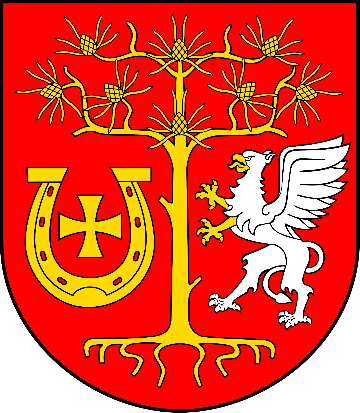 ANALIZA STANU GOSPODARKI ODPADAMI KOMUNALNYMI NA TERENIE GMINY CMOLAS ZA 2018R. KWIECIEŃ 2019r.Niniejszą analizę sporządzono na podstawie art. 3 ust. 2 pkt. 10 ustawy z dnia 13 września 1996 roku o utrzymaniu czystości i porządku w gminach (Dz.U.2018.1454.t.j.z późń. zm.)Analizy dokonuje się w celu weryfikacji możliwości technicznych i organizacyjnych Gminy Cmolas w zakresie gospodarowania odpadami komunalnymi. Przy sporządzaniu analizy opierano się o dokumenty:USTAWYUstawa z dnia 13 września 1996r. o utrzymaniu czystości i porządku w gminach (Dz.U.2018.1454.t.j.z późń. zm.)Ustawa z dnia 14 grudnia 2012r. o odpadach (Dz.U.2018.992.t.j.z późń. zm.)ROZPORZĄDZENIARozporządzenie Ministra Środowiska z dnia 15 grudnia 2017 roku w sprawie poziomów ograniczenia składowania masy odpadów komunalnych ulegających biodegradacji (Dz.U.2017.2412)Rozporządzenie Ministra Środowiska z dnia 14 grudnia 2016r. w sprawie poziomów recyklingu, przygotowania do ponownego użycia i odzysku innymi metodami niektórych frakcji odpadów komunalnych (Dz.U.2016.2167)  Rozporządzenie Ministra Środowiska z dnia 26 lipca 2018r. w sprawie wzorów sprawozdań o odebranych i zebranych odpadach komunalnych, odebranych nieczystościach ciekłych oraz realizacji zadań z zakresu gospodarki odpadami komunalnymi (Dz.U.2018.1627)Rozporządzenie Ministra Środowiska z dnia 12 grudnia 2014r. w sprawie wzorów dokumentów stosowanych na potrzeby ewidencji odpadów (Dz.U.2014.1973)  UCHWAŁYUchwała nr XVIII/126/16 Rady Gminy Cmolas z dnia 10 czerwca 2016r. w sprawie wzoru deklaracji o wysokości opłaty za gospodarowanie odpadami komunalnymiUchwała nr XVII/103/16 Rady Gminy Cmolas z dnia 19 maja 2016r. w sprawie uchwalenia regulaminu utrzymania czystości i porządku na terenie Gminy CmolasUchwała nr II/12/18 Rady Gminy Cmolas z dnia 6 grudnia 2018r. w sprawie wyboru metody ustalenia opłaty za gospodarowanie odpadami komunalnymi, ustalenia stawki takiej opłatyUchwała nr XXV/165/17 Rady Gminy Cmolas z dnia 26 stycznia 2017r. w sprawie terminu, częstotliwości i trybu uiszczenia opłaty za gospodarowanie odpadami komunalnymiUchwała nr XVII/107/16 Rady Gminy Cmolas z dnia 19 maja 2016 r. w sprawie określenia szczegółowego sposobu i zakresu świadczenia usług w zakresie odbierania odpadów komunalnych od właścicieli nieruchomości i zagospodarowania tych odpadówINNEPlan Gospodarki Odpadami dla Województwa Podkarpackiego 2022 przyjęty uchwałą nr XXXI/551/17 z dnia 5 stycznia 2017 r. Sejmiku Województwa Podkarpackiego oraz uchwałą Nr XXXI/552/17 Sejmiku Województwa Podkarpackiego z dnia 5 stycznia 2017r. w sprawie wykonania Planu Gospodarki Odpadami dla Województwa Podkarpackiego 2022Krajowy Plan Gospodarki Odpadami 2022 przyjęty uchwałą nr 88 Rady Ministrów                     z dnia 1 lipca 2016r. (M.P.2016.784.) WSKAŹNIK ODZYSKU UZYSKANY W 2018 ROKUOgraniczenie masy odpadów komunalnych ulegających biodegradacji przekazywanych do składowania Zgodnie z Rozporządzeniem Ministra Środowiska z dnia 15 grudnia 2017 roku w sprawie poziomów ograniczenia składowania masy odpadów komunalnych ulegających biodegradacji (Dz.U.2017.2412) dopuszczalny poziom masy odpadów komunalnych ulegających biodegradacji w 2018r. przekazywanych do składowania w stosunku do masy tych odpadów wytworzonych w 1995r. to 40%. Osiągnięty poziom ograniczenia masy odpadów komunalnych ulegających biodegradacji przekazanych do składowania przez Gminę Cmolas w 2018 roku wynosi –  30,55% (dopuszczalny poziom max 40%). POZIOMY RECYKLINGU, PRZYGOTOWANIA DO PONOWNEGO UŻYCIA I ODZYSKU INNYMI METODAMI NIEKTÓRYCH FRAKCJI ODPADÓW KOMUNALNYCH:Zgodnie z Rozporządzeniem Ministra Środowiska z dnia 14 grudnia 2016r. w sprawie poziomów recyklingu, przygotowania do ponownego użycia i odzysku innymi metodami niektórych frakcji odpadów komunalnych (Dz.U.2016.2167)  poziomy w roku 2018 wynoszą odpowiednio:Osiągnięty poziom recyklingu i przygotowania do ponownego użycia papieru, metali, tworzyw sztucznych i szkła przez Gminę Cmolas wynosi – 47,59% (wymagany min. 30%) – poziom został osiągniętyOsiągnięty poziom recyklingu, przygotowania do ponownego użycia i odzysku innymi      metodami innych niż niebezpieczne odpadów budowlanych i rozbiórkowych wynosi – 100% poziom został osiągnięty.LICZBA MIESZKAŃCÓW GMINY CMOLASNa podstawie danych uzyskanych z ewidencji ludności według stanu na dzień 31.12.2018r. Gmina Cmolas liczy 8 259 mieszkańców.Natomiast liczba mieszkańców według złożonych deklaracji (stan na dzień 31.12.2018r.) wynosi 6 166.GOSPODAROWANIE ODPADAMI KOMUNALNYMI NA TERENIE GMINY CMOLASZgodnie z Planem Gospodarki Odpadami Komunalnymi dla Województwa Podkarpackiego Gmina Cmolas należy do Regiony Zachodniego. Instalacją RIPOK dla rejonu jest Zakład Zagospodarowania Odpadów w Kozodrzy. Odpady komunalne zbierane są w sposób selektywny oraz zmieszany. W sposób selektywny mieszkańcy Gminy Cmolas zbierają: szkło – worek zielony, do worka niebieskiego papier, tworzywa sztuczne i metale zbierane są do worka koloru żółtego, natomiast do worka brązowego zbierane są odpady biodegradowalne.Obok budynku gminy w wyznaczoną sobotę danego miesiąca funkcjonuje mobilny PSZOK. Do Punktu Selektywnej Zbiórki Odpadów Komunalnych mieszkańcy mogą składać następujące frakcje odpadów komunalnych:Odpady budowlane i rozbiórkowe pochodzące z drobnych prac remontowych nie wymagających pozwolenia na budowęZużyty sprzęt elektryczny i elektroniczny Szkło okiennePopiół pochodzący z kotłowni bez elementów metalowych, gwoździ Meble W 2018 roku w Punkcie Selektywnej Zbiórki Odpadów Komunalnych zostały zebrane odpady:Zużyte opony, kod odpadu 16 01 03 – 9,740 MgZmieszane odpady z betonu, gruzu ceglanego, odpadowych materiałów ceramicznych i elementów wyposażenia innych niż wymienione w 17 01 06, kod odpadu 17 01 07 – 6, 940 MgZASADY ODBIORU ODPADÓW KOMUNALNYCH Z TERENU GMINY CMOLAS:Od 1 lipca 2013r. Gmina Cmolas przejęła obowiązki odbierania i gospodarowania odpadami komunalnymi od mieszkańców gminy z nieruchomości zamieszkałych. W 2018 roku odbiorem i zagospodarowaniem odpadów komunalnych zajmowało się PHU „Zieliński” Zbigniew Zieliński, ul. Klasztorna 27 A, 26 – 035 Raków. ILOŚC ODPADÓW KOMUNALNYCH WYTWORZONYCH NA TERENIE GMINY CMOLAS W 2018 ROKU:MOŻLIWOŚCI PRZETWARZANIA ZMIESZONYCH ODPADÓW KOMUNALNYCH, ODPADÓW ZIELONYCH ORAZ POZOSTAŁOŚCI Z SORTOWANIA ODPADÓW KOMUNALNYCH PRZEZNACZONYCH DO SKŁADOWANIAZgodnie z ustawą z dnia 14 grudnia 2012 roku o odpadach (Dz.U.2018.21.t.j.), jako przetwarzanie odpadów rozumie się procesy odzysku lub unieszkodliwiania, w tym przygotowanie poprzedzające odzysk lub unieszkodliwianie. Możliwości przetwarzania zmieszanych odpadów komunalnych związane są z ich zagospodarowaniem w poszczególnych instalacjach do odzysku (głównie instalacje mechaniczno-biologiczne przetwarzania odpadów komunalnych) lub unieszkodliwiania (głównie składowanie odpadów na składowiskach). Na terenie Gminy Cmolas nie ma możliwości przetwarzania odpadów komunalnych. Odpady komunalne odbierane z terenu gminy, przekazywane były do zagospodarowania do Zakładu Zagospodarowania Odpadów Kozodrza 39-103 Ostrów (instalacja do mechaniczno-biologicznego przetwarzania odpadów) Zakład Usług Komunalnych w Ostrowie 39-103 Ostrów 225 oraz do Instalacji do mechaniczno-biologicznego przetwarzania odpadów                             w Paszczynie, Przedsiębiorstwo Gospodarki Odpadami, Paszczyna 62B, 39-207 Brzeźnica.Z terenu Gminy Cmolas w 2018 r. zebrano: 538,590 Mg zmieszanych odpadów komunalnych o kodzie 20 03 01. Odpady te zostały poddane procesowi odzysku R12 tj. wymiana odpadów w celu poddania ich któremukolwiek z procesów wymienionych w pozycji R1 - R11.W 2018 roku z terenu Gminy Cmolas nie zabrano odpadów zielonych.POTRZEBY INWESTYCYJNE ZWIĄZANE Z GOSPODAROWANIEM ODPADAMI KOMUNALNYMIW 2018r. rozpoczęto realizacje budowy Punktu selektywnej Zbiórki Odpadów Komunalnych.KOSZTY PONIESIONE W ZWIĄZKU Z ODBIERANIEM, ODZYSKIEM, RECYKLINGIEM I UNIESZKODLIWIANIEM ODPADÓW KOMUNALNYCHKoszty zbiórki , transportu i utylizacji odpadów komunalnych były pokrywane przez Gminę Cmolas z opłat wnoszonych przez właścicieli nieruchomości na podstawie złożonych deklaracji.Miesięczne opłaty za odbiór odpadów komunalnych wynoszą:Za zbieranie w sposób selektywny:od 1 osoby – 7zł od 2 osób – 14złod 3 osób – 21zł od 4 osób – 28złod 5 i więcej osób – 35złZa zbieranie w sposób nieselektywny:od 1 osoby – 28złod 2 osób – 56złod 3 osób – 84złod 4 osób – 112złod 5 i więcej osób – 140zł LICZBA WŁAŚCICIELI NIERUCHOMOŚCI, KTÓRZY NIE ZAWARLI UMOWY,                     O KTÓREJ MOWA W ART. 6 UST.1, W IMIENIU KTÓRYCH GMINA POWINNA PODJĄĆ DZIAŁANIA, O KTÓRYCH MOWA W ART. 6 UST. 6 –12W 2018 roku Gmina Cmolas nie wydała żadnej decyzji o obowiązku uiszczania opłaty za odbieranie odpadów komunalnych.Sporządziła:Paulina DemitraszekL.P.Kod odpaduRodzaj odpaduIlość (Mg)20 03 01Niesegregowane zmieszane odpady komunalne538,59015 01 07Opakowania ze szkła131,41015 01 02Opakowania z tworzyw sztucznych28,65020 01 23*Urządzenia zawierające freony0,85520 01 35*Zużyte urządzenia elektryczne i elektroniczne inne niż w 20 01 21 i 20 01 23 zawierające niebezpieczne składniki1,87720 01 36Zużyte urządzenia elektryczne i elektroniczne inne niż wymienione w 20 02 21, 20 01 23 i 20 01 350,40815 01 01Opakowania z papieru i tektury0,09916 01 03Zużyte opony19,24020 03 07Odpady wielkogabarytowe10,010ex 15 01 06Zmieszane odpady opakowaniowe w części zawierające papier, tekturę, drewno i tekstylia z włókien naturalnych3,06017 01 07Zmieszane odpady z betonu, gruzu ceglanego, odpadowych materiałów ceramicznych i elementów wyposażenia innych niż wymienione w 17 01 066,94015 01 06Zmieszane odpady opakowaniowe77,06020 01 02Szkło38,58020 02 03Inne odpady nieulegające biodegradacji26,960